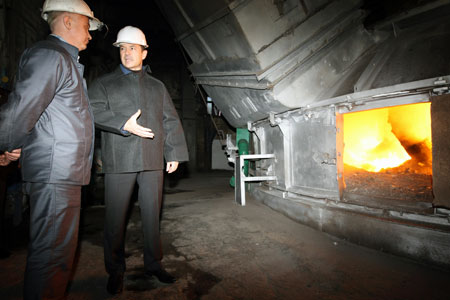 Рекомендательный список литературы для металлурга за 2020 годМеталлургия620.1=қазМ 29Материалдарды таңдау әдіснамасы  : оқу құралы 6B07103 "Материалтану және жаңа материалдар технологиясы", 6B07204 "Металлургия" мамандығының студенттеріне арналған / Е. П. Набоко [и др.] ; Қазақстан Республикасы білім және ғылым министрлігі, Қарағанды мемлекеттік техникалық университеті, "Нанотехнологиялар және металлургия" кафедрасы. - Қарағанды : ҚарМТУ, 2019. - 93 бет. - (Рейтинг). - Текст : непосредственный.Экземпляры: всего:10 - Книгохранение(3), Абонемент гл.корпус(7)620.1=қазН23Нарембекова А. Наноматериалдарды синтездеу әдістерінің негіздері : Оқу құралы "Материалтану мен жаңа материалдарың технологиясы", "Металлургия" мамандықтары бойынша оқитын студенттеріне, магистранттарға арналған / А. Нарембекова, Р. Б. Султангазиев, А. М. Достаева ; Қазақстан Республикасы білім және ғылым министрлігі, Қарағанды мемлекеттік техникалық университеті, "Нанотехнологиялар және металлургия" кафедрасы. - Қарағанды : ҚарМТУ, 2020. - 104 с. - (Рейтинг). - Текст : непосредственный.Экземпляры: всего:25 - Книгохранение(3), Абонемент гл.корпус(22)620.1K91Kulikov V.Yu. New materials : tutorial for students of a specialty 5В071000 «Materials science and technology of new materials», 5В070900 «Metallurgy» / V. Yu. Kulikov, I. Ye. Medvedeva, Ye. S. Platonova ; Ministry of education and science of the republic of Kazakhstan, Karaganda state technical university, Department of "Nanotechnology and metallurgy". - Karaganda : KSTU, 2019. - 70 p. - (Рейтинг)Экземпляры: всего:30 - Книгохранение(3), Абонемент гл.корпус(27)Технология металлов621.7Т 52Толеуова А.Р. Методы расчета фазовых превращений : учебное пособие для магистрантов, докторантов / А. Р. Толеуова ; М-во образования и науки РК, Карагандинский государственный индустриальный университет. - Темиртау : Карагандинский государственный индустриальный университет, 2016. - 66 с. - (Рейтинг)Экземпляры: всего:1 - Книгохранение(1)621.74Б 90Буканов Ж.У. Получение заготовок путем совмещения литья и выдавливания : монография / Ж. У. Буканов, Ж. А. Ашкеев, [б. м.], 2019. - 98 с. - (Рейтинг)Экземпляры: всего:1 - Книгохранение(1)621.86=қазШ 97Шыңғысов Б.Т. Робот техникасы негіздері : оқулық студенттерге арналған / Б. Т. Шыңғысов. - Алматы : ТОО "Лантар Трейд", 2019. - 129 бетЭкземпляры: всего:30 - Книгохранение(1), Абонемент 1 корпус(29)669.001I-85Issagulov A.Z. Mathematical modeling of metallic melts cluster nature : monograph / A. Z. Issagulov ; Ministry of education and science of republic of Kazakhstan, Karaganda state technical university. - Karaganda : KSTU, 2020. - 181 p. - (Рейтинг). - Текст : непосредственный.Экземпляры: всего:15 - Книгохранение(3), Абонемент 1 корпус(12)669.017I-85Issin D.K. Physical Properties of Materials ahd Detemination of their Main Characteristics : tutorial / D. K. Issin, Y. S. Platonova, I. Ye. Medvedeva ; Ministry of education and science of republic of Kazakhstan, Karaganda state technical university. - Karaganda : KSTU, 2019. - 61 p. - (Рейтинг). - Текст : непосредственный.Экземпляры: всего:30 - Книгохранение(3), Абонемент гл.корпус(27)669.85(574)Б 20Балбекова Б.К. Сырьевые источники редкоземельных элементов Казахстана и способы их гидрометаллургической переработки : монография для магистрантов и докторантов / Б. К. Балбекова, А. Р. Толеуова ; М-во образования и науки РК, Карагандинский государственный технический университет, Кафедра "Нанотехнологии и металлургия". - Караганда : КарГТУ, 2019. - 127 с. : ил. - (Рейтинг). - Текст : непосредственный.Экземпляры: всего:20 - Книгохранение(3), Абонемент гл.корпус(17)	